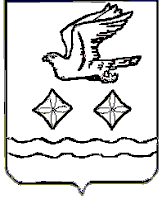 АДМИНИСТРАЦИЯГОРОДСКОГО ОКРУГА СТУПИНО МОСКОВСКОЙ ОБЛАСТИПОСТАНОВЛЕНИЕ ______________ № _______________ г. СтупиноО внесении изменений в муниципальную программу городского округа Ступино Московской области «Жилище», утвержденную постановлением администрациигородского округа Ступино Московской области от 30.12.2022 № 4948-пВ соответствии с Бюджетным кодексом Российской Федерации, Федеральным законом от 06.10.2003 № 131-ФЗ «Об общих принципах организации местного самоуправления в Российской Федерации», решением Совета депутатов городского округа Ступино Московской области от 15.12.2023 № 173/18 «О бюджете городского округа Ступино Московской области на 2024 год и на плановый период 2025-2026 годов», Порядком разработки и реализации муниципальных программ городского округа Ступино Московской области, утверждённым постановлением администрации городского округа Ступино Московской области от 05.12.2022 №4544-п, ПОСТАНОВЛЯЮ:1.	Внести в муниципальную программу городского округа Ступино Московской области «Жилище», утвержденную постановлением администрации городского округа Ступино Московской области от 30.12.2022 №4948-п, изменения согласно приложению к настоящему постановлению.2.	Опубликовать настоящее постановление в установленном порядке и разместить на официальном сайте администрации, Совета депутатов и контрольно-счетной палаты городского округа Ступино Московской области.3.	Контроль за исполнением настоящего постановления возложить на заместителя главы городского округа Ступино Московской области Михалёва Ю.М.Глава городского округа Ступино Московской области				                                           С.Г.Мужальских			                Приложение       к постановлению администрации        городского округа Ступино                Московской области       от «_____»________№_________Изменения,которые вносятся в муниципальную программу городского округа Ступино Московской области «Жилище» (далее - муниципальная программа)1.В паспорте муниципальной программы: 1.1. Позицию «Муниципальный заказчик муниципальной программы» изложить в следующей редакции:«».1.2. Позицию «Подпрограмма I «Создание условий для жилищного строительства»» изложить в следующей редакции:«».1.3.Позицию «Источники финансирования муниципальной программы, в том числе по годам реализации (тыс. руб.)» изложить в следующей редакции:«».2.В части 3 слова «Управление строительства администрации городского округа Ступино» заменить на «Управление строительства и архитектуры администрации городского округа Ступино».3. В части 7 муниципальной программы Паспорт Подпрограммы I «Создание условий для жилищного строительства»» 3.1.Позицию «Муниципальный заказчик подпрограммы» изложить в следующей редакции:«».3.2. В части 7 муниципальной программы Паспорт Подпрограммы I «Создание условий для жилищного строительства»»Позицию «Источники финансирования муниципальной программы, в том числе по годам реализации программы (тыс. руб.)» изложить в следующей редакции:«». 3.3.Часть 7.1. муниципальной программы «Перечень мероприятий Подпрограммы I «Создание условий для жилищного строительства»» изложить в следующей редакции:«7.1. Перечень мероприятий Подпрограммы I «Создание условий для жилищного строительства»».3.4.Часть 7.3. «Адресный перечень объектов муниципальной собственности, финансирование которых предусмотрено мероприятием 04.03.Подпрограммы I «Создание условий для жилищного строительства» изложить в следующей редакции:«7.3. Адресный перечень объектов строительства, реконструкции и модернизации  муниципальной собственности, финансирование которых предусмотрено мероприятием 04.03.Подпрограммы I «Создание условий для жилищного строительства»».4. В части 8 муниципальной программы Паспорт Подпрограммы II «Обеспечение жильем молодых семей»4.1.Позицию «Координатор муниципальной  подпрограммы» изложить в следующей редакции:«».4.2.В части 8 муниципальной программы Паспорт Подпрограммы II «Обеспечение жильем молодых семей» Позицию «Источники финансирования муниципальной программы, в том числе по годам реализации программы (тыс. руб.)» изложить в следующей редакции:«».4.3. Часть 8.1. муниципальной программы «Перечень мероприятий Подпрограммы II «Обеспечение жильем молодых семей» изложить в следующей редакции:«8.1. Перечень мероприятий Подпрограммы II«Обеспечение жильем молодых семей»».Муниципальный заказчик муниципальной программы Управление строительства и архитектуры администрации городского округа Ступино Московской области1. Подпрограмма I «Создание условий для жилищного строительства»Управление строительства и архитектуры администрации городского округа Ступино Московской областиИсточники финансирования муниципальной программы, в том числе по годам реализации программы (тыс. руб.):Всего2023 год2024 год2025 год2026 год2027 годСредства федерального бюджета15 453,77 803,31 718,22 231,81 974,91 725,5Средства бюджета Московской области1 005 064,2345 986,9451 361,869 128,658 201,880 385,1Средства бюджета  городского округа Ступино  Московской области69 742,110 139,932 311,710 701,610 296,86 292,1Внебюджетные средства0,00,00,00,00,00,0Всего по муниципальной программе, в том числе по годам1 090 260,0363 930,1485 391,782 062,070 473,588 402,7Подпрограмма I  «Создание условий для жилищного строительства»Подпрограмма I  «Создание условий для жилищного строительства»Подпрограмма I  «Создание условий для жилищного строительства»Подпрограмма I  «Создание условий для жилищного строительства»Подпрограмма I  «Создание условий для жилищного строительства»Подпрограмма I  «Создание условий для жилищного строительства»Подпрограмма I  «Создание условий для жилищного строительства»Средства федерального бюджета 0,00,00,00,00,00,0Средства бюджета Московской области623 272,0253 477,0369 795,00,00,00,0Средства  бюджета  городского округа Ступино  Московской области 28 261,83 141,021 520,81 200,01 200,01 200,0Внебюджетные средства0,00,00,00,00,00,0Всего по Подпрограмме I, в том числе по годам651 533,8256 618,0391 315,81 200,01 200,01 200,0Подпрограмма II  «Обеспечение жильем молодых семей»Подпрограмма II  «Обеспечение жильем молодых семей»Подпрограмма II  «Обеспечение жильем молодых семей»Подпрограмма II  «Обеспечение жильем молодых семей»Подпрограмма II  «Обеспечение жильем молодых семей»Подпрограмма II  «Обеспечение жильем молодых семей»Подпрограмма II  «Обеспечение жильем молодых семей»Средства федерального бюджета 10 353,72 703,31 718,22 231,81 974,91 725,5Средства бюджета Московской области38 599,26 998,97 909,89 501,69 096,85 092,1Средства  бюджета  городского округа Ступино  Московской области 41 480,36 998,910 790,99 501,69 096,85 092,1Внебюджетные средства0,00,00,00,00,00,0Всего по Подпрограмме II, в том числе по годам90 433,216 701,120 418,921 235,020 168,511 909,7Подпрограмма III «Обеспечение жильем детей-сирот и детей, оставшихся без попечения родителей, лиц из числа детей-сирот и детей, оставшихся без попечения родителей»Подпрограмма III «Обеспечение жильем детей-сирот и детей, оставшихся без попечения родителей, лиц из числа детей-сирот и детей, оставшихся без попечения родителей»Подпрограмма III «Обеспечение жильем детей-сирот и детей, оставшихся без попечения родителей, лиц из числа детей-сирот и детей, оставшихся без попечения родителей»Подпрограмма III «Обеспечение жильем детей-сирот и детей, оставшихся без попечения родителей, лиц из числа детей-сирот и детей, оставшихся без попечения родителей»Подпрограмма III «Обеспечение жильем детей-сирот и детей, оставшихся без попечения родителей, лиц из числа детей-сирот и детей, оставшихся без попечения родителей»Подпрограмма III «Обеспечение жильем детей-сирот и детей, оставшихся без попечения родителей, лиц из числа детей-сирот и детей, оставшихся без попечения родителей»Подпрограмма III «Обеспечение жильем детей-сирот и детей, оставшихся без попечения родителей, лиц из числа детей-сирот и детей, оставшихся без попечения родителей»Средства федерального бюджета 0,00,00,00,00,00,0Средства бюджета Московской области343 193,085 511,073 657,059 627,049 105,075 293,0Средства  бюджета  городского округа Ступино  Московской области 0,00,00,00,00,00,0Внебюджетные средства0,00,00,00,00,00,0Всего по Подпрограмме III, в том числе по годам343 193,085 511,073 657,059 627,049 105,075 293,0Подпрограмма IV «Социальная ипотека»Подпрограмма IV «Социальная ипотека»Подпрограмма IV «Социальная ипотека»Подпрограмма IV «Социальная ипотека»Подпрограмма IV «Социальная ипотека»Подпрограмма IV «Социальная ипотека»Подпрограмма IV «Социальная ипотека»Средства федерального бюджета 0,00,00,00,00,00,0Средства бюджета Московской области0,00,00,00,00,00,0Средства  бюджета  городского округа Ступино  Московской области 0,00,00,00,00,00,0Внебюджетные средства0,00,00,00,00,00,0Всего по Подпрограмме IV, в том числе по годам0,00,00,00,00,00,0 Подпрограмма VI «Обеспечение жильем отдельных категорий граждан за счет средств федерального бюджета» Подпрограмма VI «Обеспечение жильем отдельных категорий граждан за счет средств федерального бюджета» Подпрограмма VI «Обеспечение жильем отдельных категорий граждан за счет средств федерального бюджета» Подпрограмма VI «Обеспечение жильем отдельных категорий граждан за счет средств федерального бюджета» Подпрограмма VI «Обеспечение жильем отдельных категорий граждан за счет средств федерального бюджета» Подпрограмма VI «Обеспечение жильем отдельных категорий граждан за счет средств федерального бюджета» Подпрограмма VI «Обеспечение жильем отдельных категорий граждан за счет средств федерального бюджета»Средства федерального бюджета 5 100,05 100,00,00,00,00,0Средства бюджета Московской области0,00,00,00,00,00,0Средства  бюджета  городского округа Ступино  Московской области 0,00,00,00,00,00,0Внебюджетные средства0,00,00,00,00,00,0Всего по Подпрограмме VI, в том числе по годам5 100,05 100,00,00,00,00,0 Подпрограмма VII «Улучшение жилищных условий отдельных категорий многодетных семей» Подпрограмма VII «Улучшение жилищных условий отдельных категорий многодетных семей» Подпрограмма VII «Улучшение жилищных условий отдельных категорий многодетных семей» Подпрограмма VII «Улучшение жилищных условий отдельных категорий многодетных семей» Подпрограмма VII «Улучшение жилищных условий отдельных категорий многодетных семей» Подпрограмма VII «Улучшение жилищных условий отдельных категорий многодетных семей» Подпрограмма VII «Улучшение жилищных условий отдельных категорий многодетных семей»Средства федерального бюджета 0,00,00,00,00,00,0Средства бюджета Московской области0,00,00,00,00,00,0Средства  бюджета  городского округа Ступино  Московской области 0,00,00,00,00,00,0Внебюджетные средства0,00,00,00,00,00,0Всего по Подпрограмме VII, в том числе по годам0,00,00,00,00,00,0Муниципальный заказчик подпрограммы    Управление строительства и архитектуры администрации городского округа Ступино Московской областиИсточники финансирования муниципальной программы, в том числе по годам реализации программы (тыс. руб.):Всего2023 год2024 год2025 год2026 год2027 годСредства федерального бюджета 0,00,00,00,00,00,0Средства бюджета Московской области623 272,0253 477,0369 795,00,00,00,0Средства  бюджета  городского округа Ступино  Московской области 28 261,83 141,021 520,81 200,01 200,01 200,0Внебюджетные средства0,00,00,00,00,00,0Всего по Подпрограмме I, в том числе по годам651 533,8256 618,0391 315,81 200,01 200,01 200,0№ п/пМероприятие Подпрограммы Сроки исполне-ния меро-приятияИсточники финансированияВсего (тыс. руб.)Объемы финансирования по годам (тыс. руб.)Объемы финансирования по годам (тыс. руб.)Объемы финансирования по годам (тыс. руб.)Объемы финансирования по годам (тыс. руб.)Объемы финансирования по годам (тыс. руб.)Объемы финансирования по годам (тыс. руб.)Объемы финансирования по годам (тыс. руб.)Объемы финансирования по годам (тыс. руб.)Объемы финансирования по годам (тыс. руб.)Ответственный за выполнение мероприятия Подпрограммы № п/пМероприятие Подпрограммы Сроки исполне-ния меро-приятияИсточники финансированияВсего (тыс. руб.)2023 год2024 год2024 год2024 год2024 год2024 год2025 год 2026 год 2027 год Ответственный за выполнение мероприятия Подпрограммы № п/пМероприятие Подпрограммы Сроки исполне-ния меро-приятияИсточники финансированияВсего (тыс. руб.)2023 год2024 год2024 год2024 год2024 год2024 год2025 год 2026 год 2027 год Ответственный за выполнение мероприятия Подпрограммы 123456777778910111Основное мероприятие 01. Создание условий для развития жилищного строительства2023-2027Итого4 550,0590,0360,0360,0360,0360,0360,01 200,01 200,01 200,01Основное мероприятие 01. Создание условий для развития жилищного строительства2023-2027Средства бюджета городского округа Ступино  Московской области4 550,0590,0360,0360,0360,0360,0360,01 200,01 200,01 200,01.1Мероприятие 01.01 Организация строительства2023-2027Итого4 550,0590,0360,0360,0360,0360,0360,01 200,01 200,01 200,0МКУ "Управление жилищно-коммунального хозяйства", Комитет по управлению имуществом1.1Мероприятие 01.01 Организация строительства2023-2027Средства бюджета городского округа Ступино  Московской области4 550,0590,0360,0360,0360,0360,0360,01 200,01 200,01 200,0МКУ "Управление жилищно-коммунального хозяйства", Комитет по управлению имуществомОбъем ввода индивидуального жилищного строительства,построенного населением за счет собственных и (или) кредитных средств, тыс. кв.м.ххВсего 2023 годИтого 2024 годВ том числе:В том числе:В том числе:В том числе:2025 год 2026 год 2027год Объем ввода индивидуального жилищного строительства,построенного населением за счет собственных и (или) кредитных средств, тыс. кв.м.ххВсего 2023 годИтого 2024 год1 квартал1 полугодие 9 месяцев12 месяцев2025 год 2026 год 2027год Объем ввода индивидуального жилищного строительства,построенного населением за счет собственных и (или) кредитных средств, тыс. кв.м.хх83221212940801201294314314312Основное мероприятие 03 Создание системы недопущения возникновения проблемных объектов в сфере жилищного строительства2023Итого996,0996,00,00,00,00,00,00,00,00,02Основное мероприятие 03 Создание системы недопущения возникновения проблемных объектов в сфере жилищного строительства2023Средства бюджета Московской области996,0996,00,00,00,00,00,00,00,00,02.1Мероприятие 03.03 Осуществление отдельных государственных полномочий в части подготовки и направления уведомлений о соответствии (несоответствии) указанных в уведомлении о планируемом строительстве параметров объекта индивидуального жилищного строительства (далее –ИЖС) или садового дома установленным параметрам и допустимости размещения объекта ИЖС или садового дома на земельном участке, уведомлений о соответствии (несоответствии) построенных или реконструированных объектов ИЖС или садового дома требованиям законодательства о градостроительной деятельности Российской Федерации2023Итого996,0996,00,00,00,00,00,00,00,00,0 Управление строительства и архитектуры2.1Мероприятие 03.03 Осуществление отдельных государственных полномочий в части подготовки и направления уведомлений о соответствии (несоответствии) указанных в уведомлении о планируемом строительстве параметров объекта индивидуального жилищного строительства (далее –ИЖС) или садового дома установленным параметрам и допустимости размещения объекта ИЖС или садового дома на земельном участке, уведомлений о соответствии (несоответствии) построенных или реконструированных объектов ИЖС или садового дома требованиям законодательства о градостроительной деятельности Российской Федерации2023Средства бюджета Московской области996,0996,00,00,00,00,00,00,00,00,0 Управление строительства и архитектурыКоличество уведомлений о соответствии (несоответствии) указанных в уведомлении о планируемом строительстве параметров объекта ИЖС или садового дома установленным параметрам и допустимости размещения объекта ИЖС или садового дома на земельном участке, уведомлений о соответствии (несоответствии) построенных или реконструированных объектов ИЖС или садового дома требованиям законодательства о градостроительной деятельности Российской Федерации, шт.ххВсего2023 годИтого 2024 годВ том числе:В том числе:В том числе:В том числе:2025 год 2026 год 2027 год Количество уведомлений о соответствии (несоответствии) указанных в уведомлении о планируемом строительстве параметров объекта ИЖС или садового дома установленным параметрам и допустимости размещения объекта ИЖС или садового дома на земельном участке, уведомлений о соответствии (несоответствии) построенных или реконструированных объектов ИЖС или садового дома требованиям законодательства о градостроительной деятельности Российской Федерации, шт.ххВсего2023 годИтого 2024 год1 квартал1 полугодие 9 месяцев12 месяцев2025 год 2026 год 2027 год Количество уведомлений о соответствии (несоответствии) указанных в уведомлении о планируемом строительстве параметров объекта ИЖС или садового дома установленным параметрам и допустимости размещения объекта ИЖС или садового дома на земельном участке, уведомлений о соответствии (несоответствии) построенных или реконструированных объектов ИЖС или садового дома требованиям законодательства о градостроительной деятельности Российской Федерации, шт.хх852852000000003Основное мероприятие 04. Обеспечение комплексной инфраструктурой земельных участков для предоставления отдельным категориям граждан2023-2024Итого645 987,8255 032,0390 955,8390 955,8390 955,8390 955,8390 955,80,00,00,03Основное мероприятие 04. Обеспечение комплексной инфраструктурой земельных участков для предоставления отдельным категориям граждан2023-2024Средства бюджета Московской области622 276,0252 481,0369 795,0369 795,0369 795,0369 795,0369 795,00,00,00,03Основное мероприятие 04. Обеспечение комплексной инфраструктурой земельных участков для предоставления отдельным категориям граждан2023-2024Средства бюджета городского округа Ступино  Московской области23 711,82 551,021 160,821 160,821 160,821 160,821 160,80,00,00,03.1.Мероприятие 04.03. Обеспечение комплексной инфраструктурой земельных участков для предоставления отдельным категориям специалистов, работающих в государственных учреждениях здравоохранения Московской области2023-2024Итого645 987,8255 032,0390 955,8390 955,8390 955,8390 955,8390 955,80,00,00,0МКУ "Управление жилищно-коммунального хозяйства", МКУ "Управление благоустройства", Сектор муниципального контроля в сфере благоустройства и автодорог, Комитет по управлению имуществом, Управление строительства и архитектуры3.1.Мероприятие 04.03. Обеспечение комплексной инфраструктурой земельных участков для предоставления отдельным категориям специалистов, работающих в государственных учреждениях здравоохранения Московской области2023-2024Итого645 987,8255 032,0390 955,8390 955,8390 955,8390 955,8390 955,80,00,00,0МКУ "Управление жилищно-коммунального хозяйства", МКУ "Управление благоустройства", Сектор муниципального контроля в сфере благоустройства и автодорог, Комитет по управлению имуществом, Управление строительства и архитектуры3.1.Мероприятие 04.03. Обеспечение комплексной инфраструктурой земельных участков для предоставления отдельным категориям специалистов, работающих в государственных учреждениях здравоохранения Московской области2023-2024Средства бюджета Московской области622 276,0252 481,0369 795,0369 795,0369 795,0369 795,0369 795,00,00,00,0МКУ "Управление жилищно-коммунального хозяйства", МКУ "Управление благоустройства", Сектор муниципального контроля в сфере благоустройства и автодорог, Комитет по управлению имуществом, Управление строительства и архитектуры3.1.Мероприятие 04.03. Обеспечение комплексной инфраструктурой земельных участков для предоставления отдельным категориям специалистов, работающих в государственных учреждениях здравоохранения Московской области2023-2024Средства бюджета городского округа Ступино  Московской области23 711,82 551,021 160,821 160,821 160,821 160,821 160,80,00,00,0МКУ "Управление жилищно-коммунального хозяйства", МКУ "Управление благоустройства", Сектор муниципального контроля в сфере благоустройства и автодорог, Комитет по управлению имуществом, Управление строительства и архитектурыКоличество земельных участков, обеспеченных комплексной инфраструктурой, шт.ххВсего2023 год Итого 2024 годВ том числе:В том числе:В том числе:В том числе:2025 год 2026 год 2027 год Количество земельных участков, обеспеченных комплексной инфраструктурой, шт.ххВсего2023 год Итого 2024 год1 квартал1 полугодие 9 месяцев12 месяцев2025 год 2026 год 2027 год Количество земельных участков, обеспеченных комплексной инфраструктурой, шт.хх1840184000184000№ п/пНаименование объекта, сведения о регистрации права собственности,адрес объектаМощность/ прирост мощности объекта строительства (кв.метр, погонный метр, место, койко-место и так далее)Мощность/ прирост мощности объекта строительства (кв.метр, погонный метр, место, койко-место и так далее)Направление инвестирования (стррительство/реконструкция)Сроки проведения работ Открытие объекта/  завершение работОткрытие объекта/  завершение работПредельная стоимость объекта капитального строительства / работ                     (тыс. руб.)Профинансировано на 01.01.23 (тыс. руб.)Источники финансированияФинансирование  (тыс. руб.)Финансирование  (тыс. руб.)Финансирование  (тыс. руб.)Финансирование  (тыс. руб.)Финансирование  (тыс. руб.)Финансирование  (тыс. руб.)Финансирование  (тыс. руб.)Финансирование  (тыс. руб.)Остаток сметной стоимости до ввода в эксплуатацию объекта/ до завершения работ (тыс.руб.)Остаток сметной стоимости до ввода в эксплуатацию объекта/ до завершения работ (тыс.руб.)№ п/пНаименование объекта, сведения о регистрации права собственности,адрес объектаМощность/ прирост мощности объекта строительства (кв.метр, погонный метр, место, койко-место и так далее)Мощность/ прирост мощности объекта строительства (кв.метр, погонный метр, место, койко-место и так далее)Направление инвестирования (стррительство/реконструкция)Сроки проведения работ Открытие объекта/  завершение работОткрытие объекта/  завершение работПредельная стоимость объекта капитального строительства / работ                     (тыс. руб.)Профинансировано на 01.01.23 (тыс. руб.)Источники финансированияВсегоВсего2023 год 2024 год 2024 год2025 год 2026 год2027 годОстаток сметной стоимости до ввода в эксплуатацию объекта/ до завершения работ (тыс.руб.)Остаток сметной стоимости до ввода в эксплуатацию объекта/ до завершения работ (тыс.руб.)12334566789101011121213141516161Строительство автомобильной дороги и выполнение сопутствующих работ по строительству сетей водоснабжения, водоотведения, газоснабжения,электроснабжения,уличного освещения и благоустройству на территории городского округа Ступино( в том числе проектно-изыскательные работы), Московская область,г.о.Ступиноавтомобильная дорога L=3,67 км,наружные сети воотведения и водоснабжения L=8500 п.м,КНС 438 куб.м/сут. Сети освещения L= 4885 п.м.,ограждение L=2430 п.м,площадка с покрытием из резиновой крошки S=450 м²автомобильная дорога L=3,67 км,наружные сети воотведения и водоснабжения L=8500 п.м,КНС 438 куб.м/сут. Сети освещения L= 4885 п.м.,ограждение L=2430 п.м,площадка с покрытием из резиновой крошки S=450 м² Строительство 30.032023-30.11202430.11202430.112024564 056,00,0Итого:645 987,8645 987,8255 032,0390 955,8390 955,80,00,00,00,00,01Строительство автомобильной дороги и выполнение сопутствующих работ по строительству сетей водоснабжения, водоотведения, газоснабжения,электроснабжения,уличного освещения и благоустройству на территории городского округа Ступино( в том числе проектно-изыскательные работы), Московская область,г.о.Ступиноавтомобильная дорога L=3,67 км,наружные сети воотведения и водоснабжения L=8500 п.м,КНС 438 куб.м/сут. Сети освещения L= 4885 п.м.,ограждение L=2430 п.м,площадка с покрытием из резиновой крошки S=450 м²автомобильная дорога L=3,67 км,наружные сети воотведения и водоснабжения L=8500 п.м,КНС 438 куб.м/сут. Сети освещения L= 4885 п.м.,ограждение L=2430 п.м,площадка с покрытием из резиновой крошки S=450 м² Строительство 30.032023-30.11202430.11202430.112024564 056,00,0Средства бюджета Московской области622 276,0622 276,0252 481,0369 795,0369 795,00,00,00,00,00,01Строительство автомобильной дороги и выполнение сопутствующих работ по строительству сетей водоснабжения, водоотведения, газоснабжения,электроснабжения,уличного освещения и благоустройству на территории городского округа Ступино( в том числе проектно-изыскательные работы), Московская область,г.о.Ступиноавтомобильная дорога L=3,67 км,наружные сети воотведения и водоснабжения L=8500 п.м,КНС 438 куб.м/сут. Сети освещения L= 4885 п.м.,ограждение L=2430 п.м,площадка с покрытием из резиновой крошки S=450 м²автомобильная дорога L=3,67 км,наружные сети воотведения и водоснабжения L=8500 п.м,КНС 438 куб.м/сут. Сети освещения L= 4885 п.м.,ограждение L=2430 п.м,площадка с покрытием из резиновой крошки S=450 м² Строительство 30.032023-30.11202430.11202430.112024564 056,00,0Средства бюджета городского округа Ступино  Московской области23 711,823 711,82 551,021 160,821 160,80,00,00,00,00,0XXXкроме того: строительный контрольXXXX0,0Средства бюджета Московской области0,00,00,00,00,00,00,00,00,00,0XXXкроме того: строительный контрольXXXX0,0Средства бюджета городского округа Ступино  Московской области0,00,00,00,00,00,00,00,00,00,02Всего по мероприятию:Всего по мероприятию:Всего по мероприятию:Всего по мероприятию:Всего по мероприятию:ХХХ0,0Всего:645 987,8645 987,8255 032,0390 955,8390 955,80,00,00,00,00,02Всего по мероприятию:Всего по мероприятию:Всего по мероприятию:Всего по мероприятию:Всего по мероприятию:ХХХ0,0Средства бюджета Московской области622 276,0622 276,0252 481,0369 795,0369 795,00,00,00,00,00,02Всего по мероприятию:Всего по мероприятию:Всего по мероприятию:Всего по мероприятию:Всего по мероприятию:ХХХ0,0Средства бюджета городского округа Ступино  Московской области23 711,823 711,82 551,021 160,821 160,80,00,00,00,00,0XXXкроме того: строительный контрольXXXX0,0Средства бюджета Московской области0,00,00,00,00,00,00,00,00,00,0XXXкроме того: строительный контрольXXXX0,0Средства бюджета городского округа Ступино  Московской области0,00,00,00,00,00,00,00,00,00,0Справочная таблица:Справочная таблица:Справочная таблица:Количество объектовКоличество объектовКоличество объектовВсего, в т.ч. по годам реализации:Всего, в т.ч. по годам реализации:Всего, в т.ч. по годам реализации:Всего, в т.ч. по годам реализации:2023 год2023 год2024 год2024 год2024 год2025 год2025 год2025 год2026 год2026 год2027 год2027 год2027 годвводимых, ед.вводимых, ед.вводимых, ед.11110011100000000открываемых, ед.открываемых, ед.открываемых, ед.11110011100000000Координатор муниципальной  подпрограммыЗаместитель главы городского округа Ступино Московской области Михалёв Ю.М.Источники финансирования муниципальной программы,в том числе по годам реализации программы (тыс. руб.):Всего2023 год2024 год2025 год2026 год2027 годСредства федерального бюджета10 353,72 703,31 718,22 231,81 974,91 725,5Средства бюджета Московской области38 599,26 998,97 909,89 501,69 096,85 092,1Средства бюджета  городского округа Ступино  Московской области41 480,36 998,910 790,99 501,69 096,85 092,1Внебюджетные средства0,00,00,00,00,00,0Всего по Подпрограмме II, в том числе по годам90 433,216 701,120 418,921 235,020 168,511 909,7№ п/пМероприятие ПодпрограммыСроки исполне-ния меро-приятиИсточники финансированияВсего (тыс. руб.)Объемы финансирования по годам (тыс. руб.)Объемы финансирования по годам (тыс. руб.)Объемы финансирования по годам (тыс. руб.)Объемы финансирования по годам (тыс. руб.)Объемы финансирования по годам (тыс. руб.)Объемы финансирования по годам (тыс. руб.)Объемы финансирования по годам (тыс. руб.)Объемы финансирования по годам (тыс. руб.)Объемы финансирования по годам (тыс. руб.)Ответственный за выполнение мероприятия Подпрограммы№ п/пМероприятие ПодпрограммыСроки исполне-ния меро-приятиИсточники финансированияВсего (тыс. руб.)2023 год2024 год2024 год2024 год2024 год2024 год2025 год2026 год2027 годОтветственный за выполнение мероприятия Подпрограммы123456777778910111Основное мероприятие 01. Оказание государственной поддержки молодым семьям в виде социальных выплат на приобретение жилого помещения или создание объекта индивидуального жилищного строительства2023-2027Итого90 433,216 701,120 418,920 418,920 418,920 418,920 418,921 235,020 168,511 909,71Основное мероприятие 01. Оказание государственной поддержки молодым семьям в виде социальных выплат на приобретение жилого помещения или создание объекта индивидуального жилищного строительства2023-2027Средства федерального бюджета 10 353,72 703,31 718,21 718,21 718,21 718,21 718,22 231,81 974,91 725,51Основное мероприятие 01. Оказание государственной поддержки молодым семьям в виде социальных выплат на приобретение жилого помещения или создание объекта индивидуального жилищного строительства2023-2027Средства бюджета Московской области38 599,26 998,97 909,87 909,87 909,87 909,87 909,89 501,69 096,85 092,11Основное мероприятие 01. Оказание государственной поддержки молодым семьям в виде социальных выплат на приобретение жилого помещения или создание объекта индивидуального жилищного строительства2023-2027Средства бюджета городского округа Ступино  Московской области41 480,36 998,910 790,910 790,910 790,910 790,910 790,99 501,69 096,85 092,11.1Мероприятие 01.01. Реализация мероприятий по обеспечению жильем молодых семей2023-2027 Итого90 433,216 701,120 418,920 418,920 418,920 418,920 418,921 235,020 168,511 909,7Управление культуры и молодежной политики, финансовое управление администрации городского округа Ступино Московской области1.1Мероприятие 01.01. Реализация мероприятий по обеспечению жильем молодых семей2023-2027 Средства федерального бюджета 10 353,72 703,31 718,21 718,21 718,21 718,21 718,22 231,81 974,91 725,5Управление культуры и молодежной политики, финансовое управление администрации городского округа Ступино Московской области1.1Мероприятие 01.01. Реализация мероприятий по обеспечению жильем молодых семей2023-2027 Средства бюджета Московской области38 599,26 998,97 909,87 909,87 909,87 909,87 909,89 501,69 096,85 092,1Управление культуры и молодежной политики, финансовое управление администрации городского округа Ступино Московской области1.1Мероприятие 01.01. Реализация мероприятий по обеспечению жильем молодых семей2023-2027 Средства бюджета городского округа Ступино  Московской области41 480,36 998,910 790,910 790,910 790,910 790,910 790,99 501,69 096,85 092,1Управление культуры и молодежной политики, финансовое управление администрации городского округа Ступино Московской областиКоличество молодых семей, получивших свидетельство о праве на получение социальной выплаты, семьяххВсего2023годИтого 2024 годВ том числе:В том числе:В том числе:В том числе:2025 год 2026 год 2027 год Количество молодых семей, получивших свидетельство о праве на получение социальной выплаты, семьяххВсего2023годИтого 2024 год1    квартал1 полугодие 9 месяцев12 месяцев2025 год 2026 год 2027 год Количество молодых семей, получивших свидетельство о праве на получение социальной выплаты, семьяхх23655555552